TIF 21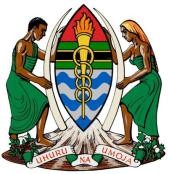 The United Republic of Tanzania Visa application formType of Visa reguested/Тип визы            Travel/ Путешествие	Transit Visa/ Транзитная визаSurname/ Фамилия: ……………………………………………………………………………………………………         First name(s) / Имя : ……………………………………………………………………………………………………    Miden name/Отчество: ………………………………………………………………………………………………………… Sex/Пол		Male/Мужской	Female/ ЖенскийDate of Birth/Дата рождения: …………………………………………………………………………………………………..Purpose of visit/цель 	Leisure, holiday/отдых	Other Business	Various                                       Посещение родственников	Study/Учеба	DiplomaticMission/Миссия	Transit/Транзит	OfficialMeeting, conference/ Конференции	Лечение	Home day visitorRequest duration of stay/ Срок пребывания: …………………………………………………… Дней  (Max.90)Request number of entries (Количество въездов)	Single/однократно               Двукратно            МногократноPassport Number/Номер паспорта 	: …………………………………………………….……………………………………………………………………………………………  Вид паспорта:                  Обычный 	Дипломатический 	Service          	Other Travel Document (Please specify)Issued on /Дата выдачи ……………………………………….. Valid until \ Действителен до ………………………… Issued at /Место выдачи………………………………………………………………………………………………………. Place of Birth/Место рождения: …………………………..Country of Birth/Гражданство:……………………………... Present Nationality:/национальность……………………..Nationality at Birth/ Национальность по рождению…………... Marital status/Семейное положение :…………………………………………………………………………………………. Contact Address/Адрес: ……………………………………………………………………………………………………. Telephone No/Телефон:………………………………………………………………………………………………………… Email Address : ………………………………………………………………………………………………………………... Current Occupation/род занятий:……………………………………………………………………………………………... Employers address\Адрес работодателя:……………………………………………………………………………………… Arrival date(s) Tanzania/Дата приезда в Танзанию:………………………………………………………………………… Departure date(s)/Дата отъезда: ……………………………………………………………………………………………… Your physical address while in Tanzania/Адрес в Танзании………………………………………………………………… (Name of holder)s) tour operator(s), person(s) or organization(s) visited/ Название организатора тураBudget available for your stay/Бюджет на время пребывания……………………………………………………………………..      Minors travelling in applicants’ passport/Кол-во людей вписанных в пасспорт………………………………………………..In case of transit: Do you have an entry permit for the final country of destination?	No	Yes, valid unit…………………………………………………………………………………………DECLERATION.I hereby declare that the Information stated above is true and correct/ Предоставленные данные правильны и верны:Date/Дата:………………………….. Place/Место:………………………… Signature/Подпись………………………………For Official use OnlyFor Official use OnlyStation :Type of visa issued :Visa Sticker No.Processing Officer :Authorizing Officer :Date :